JEDILNIK VRTEC - Meni I.            za obdobje  od 20.09.2021 do 24.09.2021Ponedeljek20.09.2021Torek21.09.2021Sreda22.09.2021Četrtek23.09.2021Petek24.09.2021Zajtrk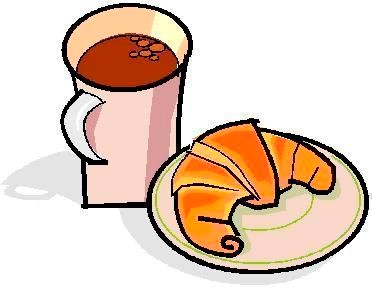 koruzni kruh-1.K mesno zelenjavni namazZAJČKI - mlečni zdrob – 1,7, kakavov posip-1,7, rženmlečni močnik 1,3,7kakavov posip-1,7graham kruh-1,GZAJČKIpletenka-1, bela kava-1,7ZAJČKIcarski praženec- 1,3,7,3,7 čajZAJČKIkoruzni kruh-1, K, med, maslo-7, mleko-7ZAJČKIčokolino- 1,7,8,koruzni kruh-1,KDopoldanska malica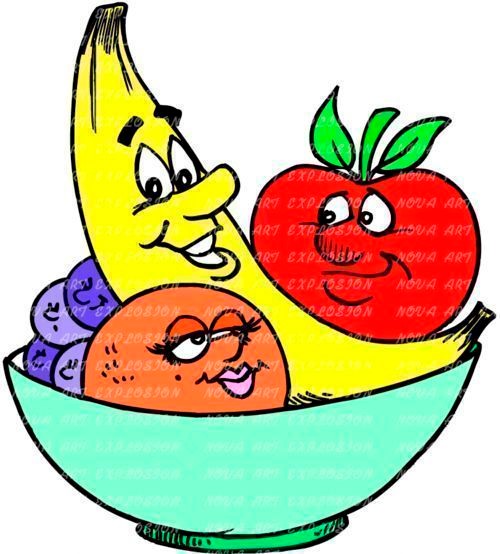 sadni krožnikZAJČKIsadni krožnikstročji fižol, ohrovtZAJČKIjabolčna čežanasadni krožnikZAJČKImešan kompotbučke,  korenjeZAJČKIbučke, korenjesadni krožnikZAJČKIsadni krožnikKosilo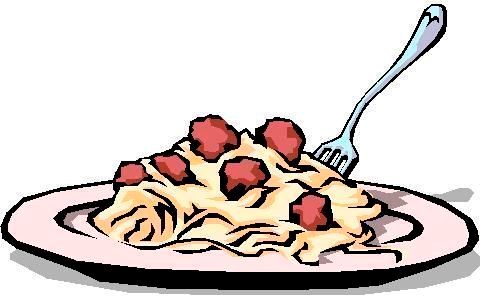 fižolova juha-1,3,9graham kruh-1,Gjabolčna pita 1,3,7, čaj-prostocvetačna juha-9, kus-kus-1,9, piščančji paprikaš, rdeča pesa v solati, čaj  -prostoporova juha-9, puran v zelenjavni omaki-1,9, kruhovi cmoki-1,3,zeljnata solata s fižolom-12, čaj- prostomilijonska  juha- 1,3, slan krompir, polpeti-1,3,7,kumare v solati-12, čaj prostošpargljeva juha-9, tortelini v paradižnikovi omaki-1,3,7, zelena solata s koruzo-12, čaj- prostoPopoldanska malica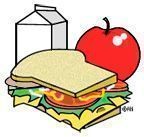 koruzna žemlja-1,Kjabolkokeksi otroški- 1,7,3belo grozdjesadni jogurtkoruzna žemljabananaAlpsko mleko 2 dl-7, bombeta-1,B